ASSOCIATION NATIONALE DES AMIS DU VIN 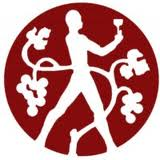 AMIS DU VIN EN VALAIS (AVV)www.amiduvin-vs.chSion, le 10 mai 2016Chères Amies du Vin, chers Amis du Vin,Le comité suisse de l’ANAV organise chaque deux ans un congrès sur une journée. Cette année, le Congrès aura lieu le samedi 11 juin 2016 à LenzburgVous trouverez ci-joint le programme complet de cette journée. A souligner que l’Assemblée est réservée aux membres du Comité. Pour les autres participants, une visite de la Ville de Lenzburg est organisée durant la durée de l’assemblée.Afin que chacun puisse profiter au mieux de la découverte de cette région et de ses breuvages, votre Comité se propose d’organiser un déplacement en minibus, ou en car, si le nombre de participants le nécessite :Départ de Sierre à 6h30, aux Halles / Départ de Sion à 6h50 au TennisVous pouvez vous inscrire jusqu’au lundi  16  mai 2016 auprès de Géraldine au 076 501 60 10, ou par email : geraldine.gfeller@yahoo.com.Le comité central de l’ANAV souhaite une grande présence des membres venant de toute la Suisse témoignant ainsi de la solidarité avec les sections organisatrices. Nous nous réjouissons d’ores et déjà de l’intérêt que vous avez à l’égard du congrès 2016 et de votre vive participation.Dominique FavrePrésident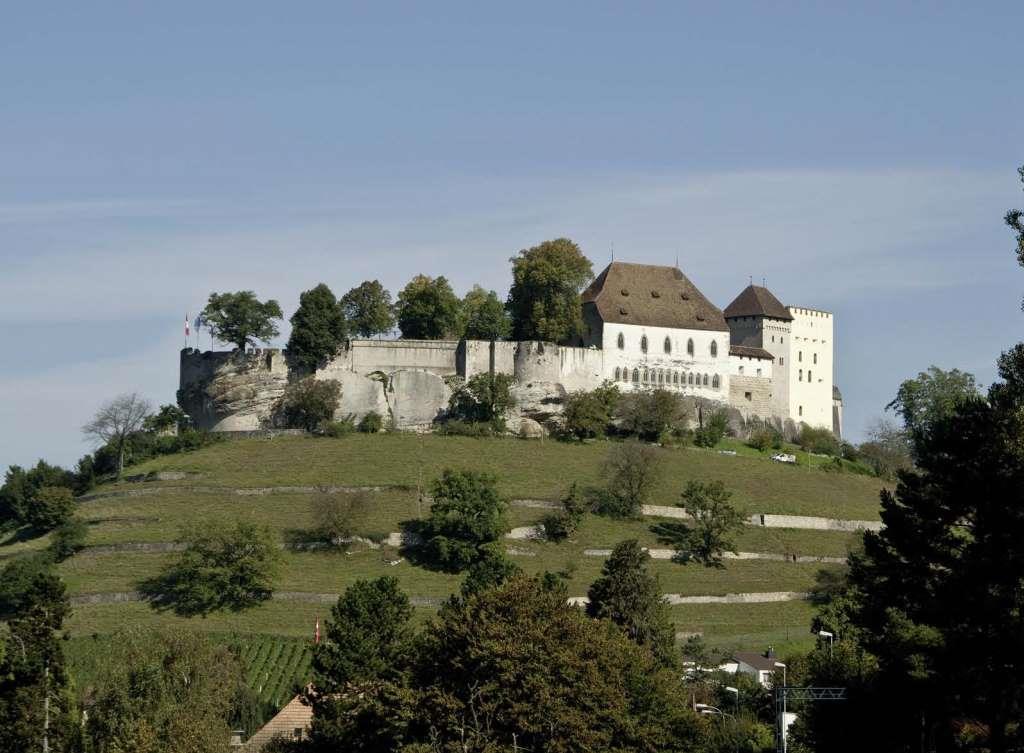 